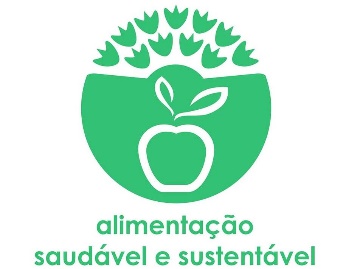 O Que Vais Lanchar? Regista aqui o que irás lanchar durante a semana escolar:Deixa-nos aqui 5 propostas de lanches perfeitos! Em termos de nutricionais e de sabor, queremos propostas apetitosas.Segunda-FeiraFotografia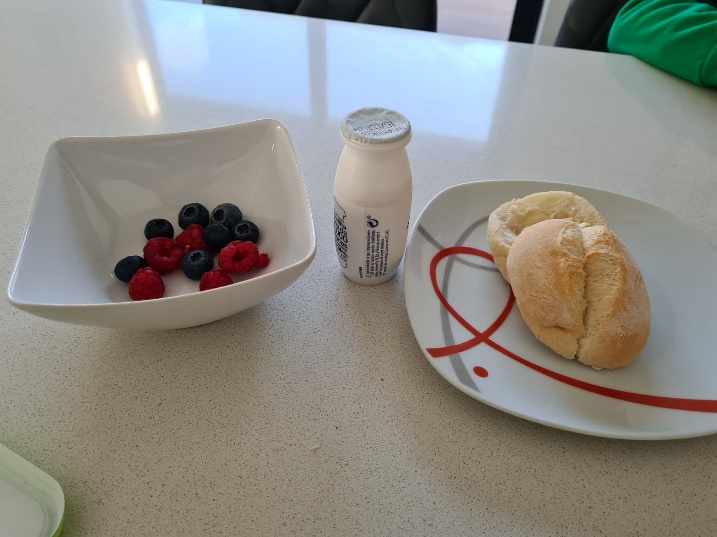 Consideras o lanche saudável?Sim.Consideras o lanche sustentável?Não.Terça-FeiraFotografia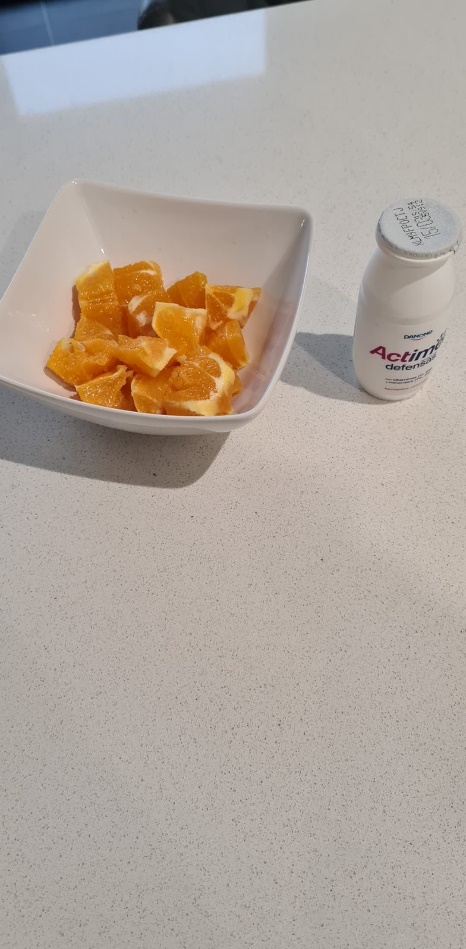 Consideras o lanche saudável?Sim.Consideras o lanche sustentável?Não.Quarta-FeiraFotografia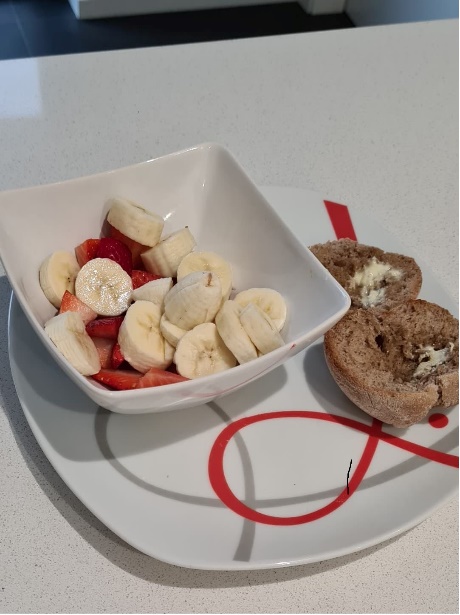 Consideras o lanche saudável?Sim.Consideras o lanche sustentável?Sim.Quinta-FeiraFotografia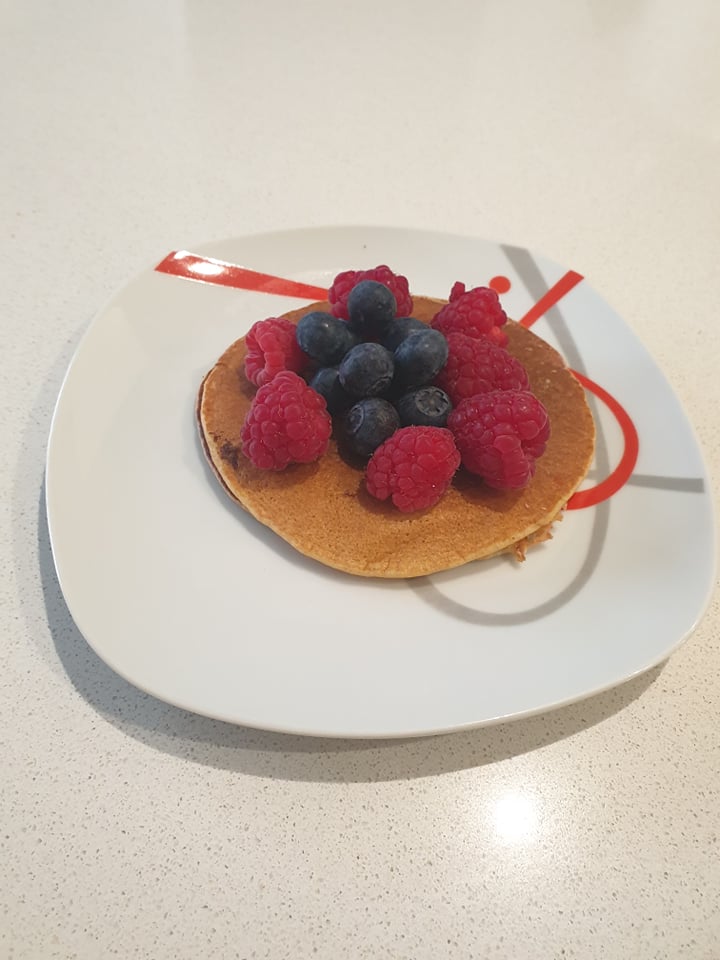 Consideras o lanche saudável?Sim.Consideras o lanche sustentável?Sim.Sexta-FeiraFotografia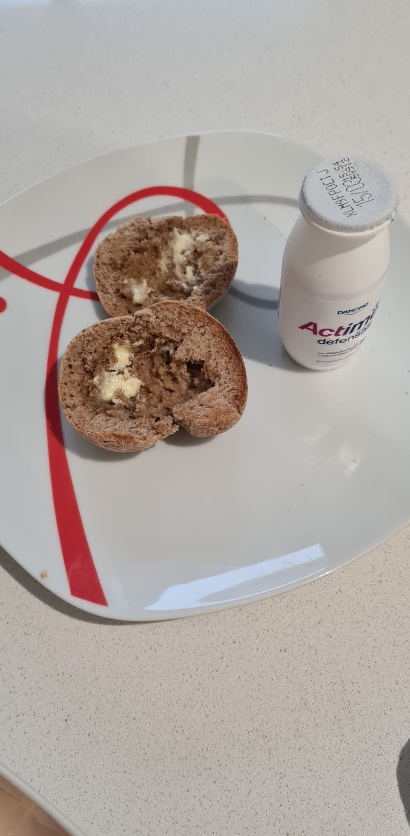 Consideras o lanche saudável?Sim.Consideras o lanche sustentável?Não.As tuas propostasComponentes (pão, cereais, frutas, etc.)Explica-nos o porquê da tua escolha.Lanche 1Pão branco com manteiga.Fruta: Mirtilos e Framboesas Iogurte Actimel de aromasO Rafael gosta muito de colocar manteiga no pão.Os mirtilos e framboesas são das frutas preferidas do Rafael e juntamos um iogurte de aromas.Lanche 2Fruta: LaranjaIogurte Actimel de aromasA laranja vem da horta da avó e tem bastante vitamina C sendo acompanhada com um iogurte de aroma.Lanche 3Pão de água com manteigaFruta: Morangos e BananaFizemos uma salada de fruta com morangos e banana pois o Rafael adora a junção destas frutas e acompanhamos com um pão de água com manteiga (o preferido do Rafael).Lanche 4Panquecas Caseiras (Leite de amêndoa, ovos, mel e farinha espelta)Fruta: Mirtilos e FramboesasO Rafael adora panquecas “feitas em casa” sendo sempre acompanhadas com as frutas preferidas dele (mirtilos e framboesas) e vertemos por cima um pouco de mel caseiro.Lanche 5Pão de água com manteigaIogurte Actimel de aromasMais uma vez temos presente o pão de água com manteiga, pois consideramos ser a opção mais saudável para o Rafael acompanhado por um iogurte de aroma.